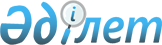 Әйтеке би аудандық мәслихаттың 2023 жылғы 10 қаңтардағы № 302 "2023-2025 жылдарға арналған Ақкөл ауылдық округінің бюджетін бекіту туралы" шешіміне өзгерістер енгізу туралыАқтөбе облысы Әйтеке би аудандық мәслихатының 2023 жылғы 24 сәуірдегі № 20 шешімі
      Әйтеке би аудандық мәслихаты ШЕШТІ:
      1. Әйтеке би аудандық мәслихаттың "2023-2025 жылдарға арналған Ақкөл ауылдық округінің бюджетін бекіту туралы" 2023 жылғы 10 қаңтардағы № 302 шешіміне келесідей өзгерістер енгізілсін:
      1-тармақ жаңа редакцияда жазылсын:
      "1. 2023-2025 жылдарға арналған Ақкөл ауылдық округінің бюджеті тиісінше 1, 2 және 3-қосымшаларға сәйкес, оның ішінде, 2023 жылға келесідей көлемде бекітілсін:
      1) кірістер – 36 411,4 мың теңге, оның ішінде:
      салықтық түсімдер – 2 400 мың теңге;
      трансферттер түсімі – 34 011,4 мың теңге;
      2) шығындар – 37 140,4 мың теңге;
      3) таза бюджеттік кредиттеу – 0 теңге;
      4) қаржы активтерiмен жасалатын операциялар бойынша сальдо – 0 теңге;
      5) бюджет тапшылығы (профициті) – - 729 мың теңге;
      6) бюджет тапшылығын қаржыландыру (профицитін пайдалану) – 729 мың теңге, оның ішінде:
      бюджет қаражатының пайдаланылатын қалдықтары – 729 мың теңге.";
      көрсетілген шешімнің 1-қосымшасы осы шешімнің қосымшасына сәйкес жаңа редакцияда жазылсын.
      2. Осы шешім 2023 жылғы 1 қаңтардан бастап қолданысқа енгізіледі. 2023 жылға арналған Ақкөл ауылдық округінің бюджеті
					© 2012. Қазақстан Республикасы Әділет министрлігінің «Қазақстан Республикасының Заңнама және құқықтық ақпарат институты» ШЖҚ РМК
				
      Әйтеке би аудандық мәслихаттың төрағасы: 

Б. Д. Сейлханов
Әйтеке би аудандық 
мәслихаттың 2022 жылғы 
24 сәуірдегі № 20 шешіміне 
қосымшаӘйтеке би аудандық 
мәслихаттың 2023 жыл 
10 қаңтардағы № 302 шешіміне 
1-қосымша
Санаты
Санаты
Санаты
Санаты
2023 жылға бекітілген бюджет, мың теңге
Сыныбы
Сыныбы
Сыныбы
2023 жылға бекітілген бюджет, мың теңге
Кіші сыныбы
Кіші сыныбы
2023 жылға бекітілген бюджет, мың теңге
Атауы
2023 жылға бекітілген бюджет, мың теңге
I.КІРІСТЕР
36411,4
1
Салықтық түсімдер
2400
04
Меншікке салынатын салықтар
423
1
Мүлікке салынатын салықтар
23
3
Жер салығы
0
4
Көлік құралдарына салынатын салық
400
05
Тауарларға, жұмыстарға және қызметтерге салынатын iшкi салықтар
1977
3
Табиғи және басқа да ресурстарды пайдаланғаны үшін түсетін түсімдер
1977
4
Трансферттердің түсімдері
34011,4
02
Мемлекеттік басқарудың жоғары тұрған органдарынан түсетін трансферттер
34011,4
3
Аудандардың (облыстық маңызы бар қаланың) бюджетінен трансферттер
34011,4
Функционалдық топ
Функционалдық топ
Функционалдық топ
Функционалдық топ
Функционалдық топ
2023 жылға бекітілген бюджет, мың теңге
Кіші функционалдық топ
Кіші функционалдық топ
Кіші функционалдық топ
Кіші функционалдық топ
2023 жылға бекітілген бюджет, мың теңге
Бюджеттік бағдарламалардың әкімшісі
Бюджеттік бағдарламалардың әкімшісі
Бюджеттік бағдарламалардың әкімшісі
2023 жылға бекітілген бюджет, мың теңге
Бағдарлама
Бағдарлама
2023 жылға бекітілген бюджет, мың теңге
Атауы
2023 жылға бекітілген бюджет, мың теңге
II. ШЫҒЫНДАР
37140,4
01
Жалпы сиппатағы мемлекеттік қызметтер
29202,5
1
Мемлекеттiк басқарудың жалпы функцияларын орындайтын өкiлдi, атқарушы және басқа органдар
29202,5
124
Аудандық маңызы бар қала, ауыл, кент, ауылдық округ әкімінің аппараты
29202,5
001
Аудандық маңызы бар қала, ауыл, кент, ауылдық округ әкімінің қызметін қамтамасыз ету жөніндегі қызметтер
29202,5
06
Әлеуметтiк көмек және әлеуметтiк қамсыздандыру
1915
2
Әлеуметтiк көмек
1915
124
Аудандық маңызы бар қала, ауыл, кент, ауылдық округ әкімінің аппараты
1915
003
Мұқтаж азаматтарға үйде әлеуметтік көмек көрсету
1915
07
Тұрғын үй-коммуналдық шаруашылық
4573,5
3
Елді-мекендерді көркейту
4573,5
124
Аудандық маңызы бар қала, ауыл, кент, ауылдық округ әкімінің аппараты
4573,5
008
Елді мекендердегі көшелерді жарықтандыру
609,5
009
Елді мекендердің санитариясын қамтамасыз ету
3964
12
Көлiк және коммуникация
1449,4
1
Автомобиль көлiгi
1449,4
124
Аудандық маңызы бар қала, ауыл, кент, ауылдық округ әкімінің аппараты
1449,4
013
Аудандық маңызы бар қалаларда, ауылдарда, кенттерде, ауылдық округтерде автомобиль жолдарының жұмыс істеуін қамтамасыз ету
1000
045
Аудандық маңызы бар автомобиль жолдарын және елді-мекендердің кошелерін күрделі және орташа жөндеу
449,4
III. Таза бюджеттік кредит беру
0
IV. Қаржы активтерімен жасалатын операция бойынша сальдо
0
V. Бюджет тапшылығы (профицит)
-729
VІ. Бюджет тапшылығын қаржыландыру (профицитін пайдалану)
729
Санаты
Санаты
Санаты
Санаты
2023 жылға бекітілген бюджет, мың теңге
Сыныбы
Сыныбы
Сыныбы
2023 жылға бекітілген бюджет, мың теңге
Кіші сыныбы
Кіші сыныбы
2023 жылға бекітілген бюджет, мың теңге
Атауы
2023 жылға бекітілген бюджет, мың теңге
8
Бюджет қаражатының пайдаланылатын қалдықтары
729
01
Бюджет қаражаты қалдықтары
729
1
Бюджет қаражатының бос қалдықтары
729